Асық  ату және тоғызқұмалақ бойынша халықаралық жарыстар өтті. 2023 жылғы 3 ақпанда Түркиядағы  Анталия қаласында асық ату және тоғызқұмалақ бойынша халықаралық жарыстар өтті . Осы жарысқа біздің қосымша білім беру педагогымыз  Қуан Қалибек белсене қатысты.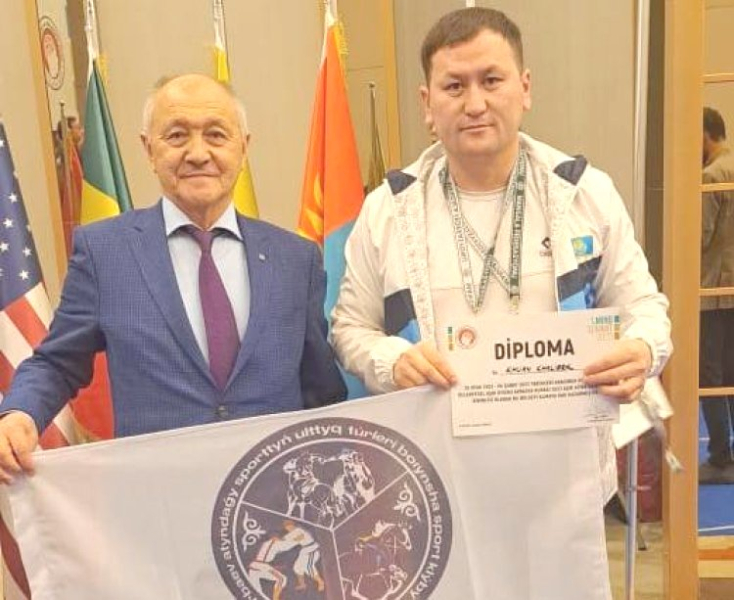 Қуан Қалибек "Қазақстан-1" құрама командасының құрамында Республикамыздың, Павлодар облысының намысын қорғады.Қалибектің айтуынша, жарыс достық жағдайында, ойындар қызықты әрі тартысты өтті, жеңіске деген құлшыныс әр қатысушыда сезілді.Бірақ жеңіс өзін ұзақ күттірген жоқ  , Кырғызстан ойыншысынан  озып Хуан Қалибек I орынға ие болды. Қалибек Қуан  "Алтын Сақа"  атты Павлодар облысы асық ату  федерациясының басшысы болып табылады. Международные соревнования по асық ату и тоғызқұмалақ3 февраля 2023 года в г. Анталии Турции  прошли   международные соревнования по асық ату и тоғызқұмалақ.  В данном соревновании принял активное участие наш педагог дополнительного образования Хуан Калибек.Хуан Калибек вошел в составе сборной команды «Қазақстан-1» Павлодарской области,  защищал честь нашей Республики.По словам Калибека соревнования проходили в дружеской обстановке, игра была интересна и захватывал жгучий интерес, чтобы добится победы.Но победа не заставила себя долго ждать Хуан Калибек завоевал I место опередив игроков из Кырғыстана. Калибек Қуан является главой федерации асық ату «Алтын Сака» Павлодарской области. Мы поздравляем Хуан Калибека с такой победой. Желаем дальнейших успехов и достижения новых побед.